                                                                Deviza şcolii:	“Mâine să fii mai bun ca azi!”PLAN MANAGERIALPENTRU ANUL ŞCOLAR 2017 – 2018ŞCOALA GIMNAZIALĂ “PETRU PONI” CUCUTENI Director,prof. Raluca Mariana CIUDIN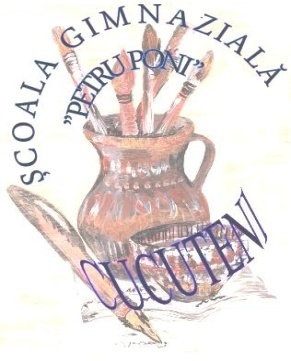 ŞCOALA  GIMNAZIALĂ  „PETRU PONI” CUCUTENI    Localitatea CUCUTENI, Judeţul  IAŞI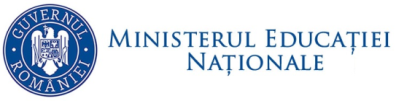 Tel./fax: 0232/717074     Mail: scoala_cucuteni5000@yahoo.com                                                                  Web: www.scoalacucuteni.ro Nr. 656/12.10.2017PLAN MANAGERIALPENTRU ANUL ŞCOLAR 2017 – 2018„Mâine să fii mai bun ca azi!”PremiseŞcoala reprezintă cadrul organizat şi competent, cu responsabilităţi majore multiple în viaţa unei comunităţi pentru educarea şi instruirea tinerei generaţii.Rolul ei este de a continua într-un cadru organizat şi ştiinţific procesul de instruire şi educare a copiilor, proces început în familie, şi de adaptare a acestora la solicitările societăţii, de transmitere tinerei generaţii a valorilor culturale şi morale necesare comportamentului şi integrării lor în societatea contemporană.Şcoala este instituţia ce transmite copiilor gradual şi accesibil, în funcţie de vârsta lor, cunoştinţe despre natură, lumea şi societatea în care trăiesc, realizările şi experienţa înaintaşilor, tradiţiile şi obiceiurile valoroase care grefate pe elementele prezentului pot constitui baza cunoaşterii în viitor. Ea reprezintă imboldul generaţiei tinere în activităţile necesare atât lor cât şi societăţii, modelând astfel personalitatea şi caracterul tinerilor, capacitatea lor de a răspunde corespunzător tututror semnalelor ce le vin din jur.Şcoala funcţionează ca un centru coordonator şi de legătură cu celelalte instituţii ale comunităţii şi cu ceilalţi factori cu preocupări educaţionale. De aici permanenţa actului educaţional, continua instruire şi educare a fiinţei umane, permanenta atenţie ce trebuie acordată schimbărilor de conţinut pe care le impune societatea, capacitatea de adaptare a tinerilor la cerinţele mereu sporite ale societăţii contemporane. De aceea, şcoala trebuie să dispună de planuri şi programe specifice pentru formarea deprinderilor de cunoaştere a naturii şi a vieţii sociale pentru însuşirea cunoştinţelor necesare socializării tineretului, pentru formarea personalităţii, a dezvoltării capacităţii şi abilităţilor cerute de dezvoltarea tehnologiei şi industriei actuale.Şcoala trebuie să dispună de spaţii propice instruirii continue, să fie dotată cu resurse materiale şi umane, cu mijloacele necesare activităţii instructiv-educative. În acelaşi timp trebuie să cunoască şi să dezvolte resursele proprii, la îndemână, să le valorifice mai eficient.Cunoscând mai îndeaproape realizarea imediată în care comunitatea îşi desfăşoară existenţa, membrii ei pot acţiona cu atenţie sporită în vederea protejării şi conservării patrimoniului aflat la îndemână. Dând o atenţie mai mare mediului geografic şi trecutului comunităţii, cunoscându-le mai bine, cei care realizează aceste conştientizări, pot înţelege mai bine că de ei depinde cum folosesc moştenirea, cum o pot dezvolta şi cum o pot preda generaţiilor următoare.Şcolii îi revine rolul de "organizator social", de depozitar al memoriei colective, de iniţiator al parteneriatelor cu valenţe instructiv-educative, al acţiunilor care să pună în evidenţă valorile ştiinţifice, culturale şi morale ale comunităţii. Contextul socio-economic şi politic al anului şcolar 2016 - 2017 este marcat de continuarea eforturilor de a racorda sistemul educaţional românesc la standardele şi cerinţele europene. Studierea sistemelor educaţionale europene şi implementarea elementelor de progres devin o obligaţie morală faţă de tânăra generaţie. Prezentul Plan managerial va avea în vedere iniţierea şi organizarea unor activităţi care să conducă la atingerea acestor standarde.Planul managerial al Şcolii Gimnaziale „Petru Poni” Cucuteni  este parte integrantă a Strategiei de dezvoltare a învăţământului românesc.Acest plan a fost elaborat ca suport al reformei profunde în curs de desfăşurare în sistemul naţional de învăţământ din România, reformă ce cuprinde toate componentele sistemului, de la curriculum şi până la management şi are ca ţel crearea unui sistem educaţional adecvat societăţii cunoaşterii.Din perspectiva dezvoltării durabile, a globalizării educaţiei, a integrării acesteia cu cercetarea şi inovarea, Şcoala Gimnazială „Petru Poni” Cucuteni, respectiv beneficiarii direcţi ai sistemului de învăţământ, elevii, promovează politicile publice destinate implementării unei noi viziuni asupra educaţiei, formării şi dezvoltării având ca dimensiuni principale  îmbunătăţirea calităţii şi a eficacităţii sistemului de educaţie şi formare profesională, facilitarea accesului universal la educaţie şi formare, deschiderea sistemului de educaţie şi de formare profesională către spaţiul european.Şcoala Gimnazială „Petru Poni” Cucuteni  și-a stabilit obiectivele pentru anul școlar 2016 -2017, în concordanţă cu următoarele acte normative:Legea 1/2011, Legea educaţiei naţionale;Ordinele, notele, notificările şi precizările M.E.N;Programul de Guvernare pe perioada 2003 – 2016, capitolul Educaţie;Obiectivele Strategiei Europa 2020, capitolul IV. Educație;Metodologia formării continue a personalului didactic din învăţământul preuniversitarRegulamentul de Organizare şi Funcţionare a unităţilor de învăţământ preuniversitar;Ordinul Ministerului Educaţiei Nationale nr. 5071/31.08.2016 privind organizarea şi desfăşurarea evaluării naţionale pentru absolvenții clasei a VIII-a în anul şcolar 2016-2017;Ordinul Ministerului Educaţiei Nationale nr. 5077/2016 privind organizarea şi desfăşurarea admiterii în învăţământul liceal de stat pentru anul şcolar 2016-2017;Ordinul MECI nr. 5132 / 2009 privind activităţile specifice funcţiei de diriginteDirecţiile de acţiune ale I.S.J. IaşiII. Diagnoza învăţământului preuniversitarII.1. Analiza mediului externCând ne referim la mediul extern, avem în vedere următorii factori: legislativi, economici, socio-culturali, demografici şi factorii contextuali ai organizaţiei educaţionale, care exercită o influenţă importantă asupra sistemului de învăţământ.1. Factorii legislativi Legea Educaţiei Naţionale, publicată pe 10 ianuarie 2011 în Monitorul Oficial, aduce schimbări majore pe următoarele componente ale sistemului educaţional preuniversitar: Structura învăţământului preuniversitarS-au reconfigurat ciclurile de studii, instituindu-se învăţământul obligatoriu de la vârsta de şase ani, prin introducerea clasei pregătitoare în structura învăţământului primar. O altă modificare de structură este dată de cuprinderea clasei a IX-a în cadrul învăţământului secundar inferior.Curriculum-ul naţional Conform noii legi, curriculum este tratat transdisciplinar, se pune accent pe competenţe: comunicare în limba română/limba maternă, comunicare în limbi străine, matematică, ştiinţe şi tehnologie, digitale, de utilizare a tehnologiei informaticii, sociale şi civice, antreprenoriale, de sensibilizare şi de expresie culturală, de a învăţa să înveţi.Examenele naţionale S-au introdus: examene transdisciplinare, portofoliul educaţional şi probele de admitere specifice unităţii şcolare, evaluarea competenţelor elevilor la fiecare doi ani (II, IV, VI)Consiliul de administraţie din şcoală, este constituit atât din cadre didactice, cât şi din un reprezentant al primarului, reprezentant al consiliului local şi reprezentanţi ai părinţilor.Finanţarea învăţământului Finanţarea unităţilor de învăţământ preuniversitar cuprinde finanţarea de bază, finanţarea complementară şi finanţarea suplimentară.Statutul cadrelor didactice Relaţia şcoală-familie/comunitate capătă o nouă dimensiune prin formalizarea acesteia, odată cu încheierea unui contract educaţional între unităţile de învăţământ şi părinţi. Este încurajată implicarea părinţilor în deciziile şcolii, fiind reprezentaţi în mod semnificativ în Consiliile de Administraţie, în Comisia de Evaluare si Asigurare a Calităţii.2. Factorii economiciLa ora actuală, la nivelul comunei sunt înregistraţi agenţi economici :Zona este specifică pentru cultivarea de: cereale boabe, cartofi, floarea soarelui, fructe, viţă de vie, alături de creşterea animalelor mai ales ovine, porcine şi bovine.Fondul funciar al comunei se prezintă astfel :Populaţia comunei se ocupă în proporţie foarte mare cu agricultura şi creşterea animalelor.3. Factorii socio-demografici şi culturaliAspecte demografice 	Evoluţia demografică:Piaţa munciiPopulaţia activă pe ramuri ale economiei naţionale :			TOTAL = 246 din care :Din analizele studiului efectuat de Primăria comunei Cucuteni, reiese că numărul că atât numărul de locuitori, cât şi locurile de muncă sunt în continuă scădere.Populaţia inactivă:			TOTAL = 486 din care:II.2. Analiza mediului internDezvoltarea profesională continuă, iniţiativa, eficienţa, lucrul în echipă, comunicarea şi creativitatea sunt caracteristicile echipei şcolii.Identificarea nevoilor de educaţie şi profesionalizare ale comunităţii locale, în acord cu evoluţia pieţei muncii, au impus elaborarea unei strategii de marketing educaţional care vizează creşterea impactului şi a eficienţei activităţilor desfăşurate de Inspectoratul Şcolar şi unităţile de învăţământ preuniversitar. Ţinte ale marketing-ului: Realizarea a cât mai multe proiecte şi programe educaţionale, în colaborare cu actori şi beneficiari ai educaţiei: autorităţi şi instituţii din comunitatea locală, O.N.G.-uri. Eficientizarea învăţământului prin optimizarea şi gestionarea adecvată a costurilor per elev.Adecvarea ofertelor şi serviciilor educaţionale la cerinţele pieţei şi la nevoile reale ale comunităţii.Promovarea imaginii instituţiei prin mediatizare, publicaţii, studii, analize, relaţiile cu publicul etc. Realizarea de venituri extrabugetare pentru finanţarea proiectelor proprii. Comunicarea internă: Grupuri ţintă: personalul didactic,  nedidactic şi auxiliarForme de comunicare: Comunicare formală: comunicare verbală: întâlniri de lucru în plen, pe comisii,  ateliere de lucru ş.a. comunicare scrisă/virtuală: informări, decizii, fişa postului, note de serviciu; consultanţa: individual, pe echipe; comunicare nonformală: seminarii, simpozioane, conferinţe, lansări de reviste, schimburi de experienţă ş.a. Comunicarea externă Grupuri ţintă privind comunicarea externă: autorităţile şi comunitatea locală, mass-media, factorii de decizie politică etc. Medii de comunicare utilizate: mass-media, pagini web, postere, afişe, broşuri, pliante, evenimente educaţionale cu impact în rândul populaţiei (dezbateri, expoziţii, festivaluri cu public etc), publicaţii ale instituţiei. Ţinte privind comunicarea: eficientizarea comunicării interne şi externe; „deschiderea” spre exterior (clientul/beneficiarul să fie informat şi să valorifice oportunităţile de educaţie oferite); extinderea şi valorificarea mediilor de comunicare; valorizarea imaginii şcolii în comunitate. Situaţia posturilor din învăţământ în anul şcolar 2016 - 2017Situaţia populaţiei şcolare în anul şcolar 2016 – 2017În anul şcolar 2016-2017 situaţia populaţiei preşcolare şi şcolare se prezenta astfel pentru învăţământul de masă: Rezultate elevilor 2016 - 2017Evaluarea naţională: elevi participanţi: 4Statistica rezultatelor pe anul şcolar 2016-2017Procentul de promovabilitate de 100 % este unul bun, dar acest lucru nu înseamnă că nu trebuie să găsim modalităţi de învăţare, astfel încât toţi elevii înscrişi în clasa a VIII-a să promoveze E.N. 2018. Cele 2 simulări date au arătat situaţia reală a elevilor şi ne-a determinat să intensificăm orele de lucru suplimentar la matematică şi lb. română.Admiterea în învăţământul licealDate statistice 2 elevi au intrat la liceul teoretic din Târgu Frumos, 1 elevi a intrat la Liceul Pedagogic din Iași şi 8 elevi sun la profesională în Tg. Frumos.Aspecte pozitive admiterea în liceu s-a desfăşurat conform metodologiei şi nu s-au înregistrat situaţii deosebite.  Analiza SWOT a activităţii desfăşurate în Şcoala Gimnazială „Petru Poni” Cucuteni în anul şcolar 2016 - 2017 scoate în evidenţă următoarele:Demersul managerial pentru anul şcolar 2017 - 2018 are în vedere  realizarea idealului educaţional propus de Legea Învăţământului şi de documentele de politică educaţională ale Ministerului Educaţiei Naționale. Din această perspectivă finalităţile unităţii noastre şcolare au în vedere formarea unui absolvent în măsură să decidă asupra propriei cariere, a dezvoltării sale intelectuale şi profesionale, activ integrat în viaţa socială. Pentru atingerea acestui deziderat activitatea instructiv-educativă din şcoala noastră trebuie să conducă către realizarea următoarelor finalităţi;Formarea capacităţii de a reflecta asupra lumii, de a formula şi de rezolva probleme, relaţionând cunoştinţe din diferite domenii; Dobândirea unor solide cunoştinţe de cultură generală;Valorizarea experienţei personale;Dezvoltarea competenţelor funcţionale esenţiale pentru reuşita socială (comunicare, gândire critică);Formarea autonomiei morale.  III. Filosofia educaţionalăViziunea managerială:Întreaga activitate din şcoală va fi organizată astfel  încât să se creeze în cadrul său un mediu educaţional profesionist, la standarde instrucţionale şi morale înalte. Contextul general actual şi direcţiile stabilite de documentele educaţionale în vigoare constituie premise solide de continuare a eforturilor pentru ca elevii să dobândească o pregătire generală bună, cunoştinţe aprofundate în domeniile legate de viitoarea carieră, deprinderi de muncă intelectuală pentru a putea învăţa pe tot parcursul vieţii, competenţe necesare inserţiei sociale şi profesionale.Întregul proces de instrucţie şi educaţie al şcolii trebuie să fie centrat pe un set de valori care să se imprime şi să definească profilul moral şi acţional al elevilor noştri.Demersul managerial pentru anul şcolar 2017 -2018 are în vedere  realizarea idealului educaţional propus de  Legea Învăţământului şi de documentele de politică educaţională ale Ministerului Educaţiei Naționale. Din această perspectivă finalităţile unităţii noastre şcolare au în vedere formarea unui absolvent în măsură să decidă asupra propriei cariere, a dezvoltării sale intelectuale şi profesionale, activ integrat în viaţa socială. Pentru atingerea acestui deziderat activitatea instructiv-educativă din şcoala noastră trebuie să conducă către realizarea următoarelor finalităţi:Formarea și dezvoltarea personalității elevilor în acord cu laturile educației; Dobândirea unor solide cunoştinţe de cultură generală și de specialitate;Valorizarea experienței personale; Dezvoltarea competenţelor funcţionale esenţiale pentru reuşita socială (comunicare, gândire critică);Formarea conştiinţei şi conduitei morale.Viziunea Şcolii:Şcoala Gimnazilă „Petru Poni” Cucuteni este o şcoală în slujba comunităţii, având capacitatea de a funcţiona ca o structură eficientă şi echitabilă pentru toate categoriile de copii şi de a asigura progresul  tuturor elevilor săi, astfel încât ,,Mâine să fii mai bun ca azi!”Valori promovate:Profesionalismul - a fi cel mai bun în domeniul său de activitateIntegritatea – a avea puterea interioară de a spune adevărul, de a acţiona onest în gând şi în faptăCooperarea – a arăta grijă şi compasiune, prietenie şi generozitate faţă de ceilalţiRespectul – a arăta consideraţie faţă de oameni, faţă de autorităţi, faţă de proprietate şi, nu în ultimul rând, faţă de propria persoanăResponsabilitatea – a duce la îndeplinire cu consecvenţă obligaţiile care revin fiecăruia, asumarea răspunderii pentru propriile acţiuniAutodisciplina – a avea control asupra propriilor acţiuni, cuvinte, dorinţe impulsuri şi a avea un comportament adecvat oricărei situaţii; a da tot ce ai mai bun în orice împrejurareToate cadrele didactice au obligaţia morală şi profesională să îşi organizeze lecţiile şi activităţile extraşcolare în aşa fel  încât să permită:1. Cultivarea unui mediu şcolar centrat pe valori şi relaţii democratice, responsabilitate şi profesionalism;2. Crearea unui climat socio-afectiv securizant în spaţiul şcolar;3. Realizarea cooperării reale în cadrul şcolii vizând calitatea actului educativ în beneficiul elevului;4. Promovare „imaginii şcolii” prin încurajarea iniţiativelor extraşcolare comune elevi -  profesori.Misiunea Şcolii:Misiunea noastră este de a oferi educaţie la standarde de calitate, prin centrarea învăţării pe elev, pentru desăvârşirea intelectuală, morală şi profesională a elevilor, în  vederea adaptării la schimbarea continuă a societăţii, condiţie esenţială a progresului economic şi cultural.IV. Priorităţi strategicePentru anul şcolar 2017 - 2018, vom orienta întreaga activitate, demersul didactic şi educaţional pe următoarele priorităţi strategice:Asigurarea creșterii calităţii în educaţie pentru toate domeniile și toți indicatorii din standardele de acreditare și evaluare periodică a unităților de învățământ preuniversitarPrevenirea eşecului şcolar şi creşterea performanţei elevilor prin reforma şi personalizarea procesului instructiv – educativAsigurarea finalitaţilor educaţionale Dezvoltarea personală şi profesională a cadrelor didactice Promovarea educaţiei nonformale, oportunitate formativă complementară pentru eleviPăstrarea şi modernizarea bazei tehnico-materiale şi generalizarea accesului la informaţia electronică În anul şcolar 2017 - 2018 ne propunem să continuăm structurarea activităţii manageriale cu implicarea cadrelor didactice în derularea acesteia, în speranţa realizării unui plan managerial în care să se recunoască fiecare şi care să fie asumat de tot colectivul. Planul managerial cuprinde obiective şi activităţi concepute într-o perspectivă mai generală. Cadrele didactice propun activităţi care se subsumează obiectivelor strategice din acest an, activităţi incluse în planul managerial pe care vi-l prezentăm. Credem că, în acest fel, toate cadrele didactice, întregul personal didactic auxiliar şi nedidactic au posibilitatea să îşi pună în valoare creativitatea  şi  în acelaşi timp să dea dovadă de responsabilitate, construind şi realizând activităţile specifice propuse, adaptate domeniului căruia îi aparţin. Planurile de muncă vor reflecta prin activităţi concrete aceste obiective. ŢINTE ŞI OPŢIUNI STRATEGICE 2014-2019PLAN OPERAȚIONAL STRUCTURAT PE ŢINTE STRATEGICEŢINTA STRATEGICĂAsigurarea creșterii calităţii în educaţie pentru toate domeniile și toți indicatorii din standardele de acreditare și evaluare periodică a unităților de învățământ preuniversitarOpţiunea curriculară:Asigurarea cadrului instituţional pentru calitate în educaţie.Optimizarea sistemului de evaluare, prin utilizarea criteriilor de calitate şi a descriptorilor de performanţăStimularea şi democratizarea vieţii şcolare, prin programe extracurriculare.Opţiunea – resurse materiale şi informaţionalePopularizarea documentelor de politică educaţională şi a finalităţilor lor pe nivele de şcolarizare, în vederea aplicării eficiente a acestoraOpţiunea – resurse umane Stimularea cadrelor didactice pentru parcurgerea unor programe de abilitare în utilizarea lucrului diferenţiatOpţiunea – relaţii cu comunitateaPrevenirea eşecului şcolar şi creşterea performanţei elevilor prin reforma şi personalizarea procesului instructiv – educativOpţiunea curriculară:Dezvoltarea şi proiectarea ofertei curriculare în raport cu particularităţile individuale ale elevilor, cu cerințele pieții forței de muncă şi dezideratele comunităţiiOpţiunea – resurse materiale şi informaţionaleAsigurarea fondurilor necesare pentru achiziţionarea de noi materiale didactice şi mijloacele de învăţământOpţiunea – resurse umane Stimularea cadrelor didactice pentru parcurgerea unor programe de abilitare în utilizarea lucrului diferenţiatOpţiunea – relaţii cu comunitateaPromovarea în comunitate a preocupărilor şcolii pentru personalizarea actului instructiv-educativ în vederea prevenirii eşeului şcolar.Asigurarea finalităţilor educaţionaleOpţiunea curriculară:Abordarea unei politici educaţionale pentru cultivarea expresivităţii şi a sensibilităţii, în scopul împlinirii personale şi a promovării unei vieţi de calitateOpţiunea – resurse materiale şi informaţionalePopularizarea documentelor de politică educaţională şi a finalităţilor lor în vederea aplicării eficiente a acestoraOpţiunea – resurse umane Asigurarea asistenţei manageriale şi de specialitate pentru cadrele didactice din şcoală în vederea asigurării finalităţilor educaţionaleOpţiunea – relaţii cu comunitatea       Proiecte educaţionaleDezvoltarea personală şi profesională a cadrelor didacticeOpţiunea curriculară:Promovarea unei politici de personal care să asigure creşterea calităţii şi eficienţa activităţiiOpţiunea – resurse materiale şi informaţionalePromovarea ofertanţilor care livrează programe adaptate, focalizate pe introducerea schimbărilor în educaţie, mai ales în domeniul dezvoltării personaleOpţiunea – resurse umane Identificarea nevoilor reale de pregătire ale cadrelor didactice, stimularea participării acestora în programe de formare continuă, în vederea creşterea calităţii resurselor umane angajate, în vederea îndeplinirii scopurilor educaţionale şi asigurarea calităţii în învăţământ, în vederea îmbunătățirii relațiilor dintre colegi și dintre profesori și elevi, în vederea creșterii gradului de satisfacție în raport cu activitățile desfășurate la școalăOpţiunea – relaţii cu comunitateaMediatizarea în comunitate a rezultatelor deosebite obţinute de către cadrele didactice în desfăşurarea activităţilor instructiv-educative școlare şi extrașcolarePromovarea educaţiei nonformale, oportunitate formativă complementară pentru elevi Opţiunea curriculară:Abordarea unei politici educaţionale pentru cultivarea expresivităţii şi a sensibilităţii, prin implicarea elevilor în activităţi extraşcolareOpţiunea – resurse materiale şi informaţionalePopularizarea documentelor ce conţin activităţile extraşcolare stabilite prin intermediul chestionarelor aplicate elevilor şi părinţilorOpţiunea – resurse umane Asigurarea asistenţei manageriale şi de specialitate pentru cadrele didactice din şcoală în vederea promovării educaţiei nonformaleOpţiunea – relaţii cu comunitatea       Proiecte educative şi educaţionalePăstrarea şi modernizarea bazei tehnico-materiale şi generalizarea accesului la informaţia electronicăOpţiunea curriculară:Tematica orelor educative va cuprinde aspecte ce ţin de păstrarea bazei material a şcoliiOpţiunea – resurse materiale şi informaţionalea. Proiect de buget fundamentat care să acopere cheltuielile de întreţinere şi reparaţiib. Procurarea de fonduri extrabugetarec. Aplicarea prevederilor regulamentului de ordine interioară pentru recuperarea pagubelor produse de elevid. Demersuri pentru funcţionarea tuturor calculatoarelorOpţiunea – resurse umane a. Asumarea răspunderii personalului didactic privind păstrarea patrimoniului şcoliib. Implicarea membrilor CA în gestionarea bunurilor şi recuperarea pagubelorOpţiunea – relaţii cu comunitateaa. Colaborarea cu comitetele de părinţi ale claselorb. Implicarea Consiliului Reprezentativ al Părinţilor în identificarea de noi surse de finanţareDirector,Prof. Raluca Mariana CIUDINAGENŢI ECONOMICINR.Societăţi comerciale S.R.L.7instituţii cooperative-persoane fizice12Teren agricolSuprafaţă(ha)teren arabil1500păşuni380fâneţe135vii121livezi35TEREN NEAGRICOLTEREN NEAGRICOLTEREN NEAGRICOLSUPRAFAŢĂ(HA)păduri şi alte terenuri cu vegetaţie forestieră:păduri şi alte terenuri cu vegetaţie forestieră:păduri şi alte terenuri cu vegetaţie forestieră:304apeapeape4drumuridrumuridrumuri25zone construite (intra si extravilan)zone construite (intra si extravilan)zone construite (intra si extravilan)15terenuri neproductiveterenuri neproductiveterenuri neproductive34ANULNR.LOCUITORI19921560200014802004146020061420201213602013128520141302201513232016137020171351DOMENIUL DE ACTIVITATENR.LOCUITORIagricultură208confecţii4construcţii5comerţ5învăţământ12sănătate1cultură-alte activităţi11TIPUL POPULAŢIEINR.LOCUITORIelevi, studenţi172pensionari314întreţinuţi de alte persoane-Personal didactic angajat:total preşcolar primargimnazialliceupostliceal- cadre didactice titulare9144--- cadre didactice suplinitoare / cu norma de bază în unitatea de învăţământ5005--Nivel deînvăţământNumar de clase/ grupeNumar de eleviForma de invatamantForma de invatamantLimba de predarePrimar,din carecl. preg0,513De ziromânăromânăPrimar,din carecl. I110De ziromânăromânăPrimar,din carecl. a II -a115De ziromânăromânăPrimar,din carecl. a III -a114De ziromânăromânăPrimar,din carecl. a IV-a0,510De ziromânăromânăPrimar,din careTotal462Secundar inferior Gimnaziudin carecl. a -V-a111De ziromânăromânăSecundar inferior Gimnaziudin carecl. a -Vl-a116De ziromânăromânăSecundar inferior Gimnaziudin carecl. a-VII-a114De ziromânăromânăSecundar inferior Gimnaziudin carecl. a-VIII-a111De ziromânăromânăSecundar inferior Gimnaziudin careTotal452De ziromânăNIVELNRCLASEÎNSCRIŞI  LA ÎNCEPUTUL ANULUI ŞCOLARÎNSCRIŞI  LA SFÂRŞITUL ANULUI ŞCOLARPROMOVAŢIREPETENŢIREPETENŢINIVELNRCLASEÎNSCRIŞI  LA ÎNCEPUTUL ANULUI ŞCOLARÎNSCRIŞI  LA SFÂRŞITUL ANULUI ŞCOLARPROMOVAŢISIT. ŞCOLARĂABANDONPRIMARpreg0,5131313--PRIMARI1101010--PRIMARII11515141-PRIMARIII11413121-PRIMARIV0,5101010--GIMNAZIUV1111010--GIMNAZIUVI1161818--GIMNAZIUVII1141515--GIMNAZIUVIII1111111--TOTAL911411511320Disciplina Elevi înscrişiPrezenţi Cu note <5Cu note >5Procent de promovabilitateLimba şi literatura română4404100%Matematică4303100%Media 4303100%Puncte tariPuncte slabeAtmosferă destinsă, de încredere reciprocă; Cadre didactice interesate de creşterea prestigiului şcolii;Participarea cadrelor didactice la stagiile de formare continuă;O conducere preocupată de creşterea calităţii procesului didactic şi a bazei materiale;Existența Legii Educaţiei Naționale – reformarea sistemului de învăţământ printr-un demers educativ centrat pe elev (competenţe, egalitate de şanse, trasee educaţionale individualizate);Încurajarea participării la învăţământul obligatoriu;O bună inserţie a absolvenţilor în reţeaua liceală;Numeroase activităţi extraşcolare şi extracurriculare organizate în şcoală şi în afara ei (,,Şcoala Altfel’’);Derularea unor acţiuni şi programe menite să stimuleze capacităţile creatoare ale elevilor;Buna colaborare în cadrul echipei manageriale, cât şi cu colectivul de cadre didactice;Existenţa laboratorului de informatică;Existenta unor spaţii de învăţământ corespunzătoare desfăşurării în condiţii optime a cursurilor;Buna colaborare cu reprezentanții Primăriei şi ai Poliţiei;Relații foarte bune de colaborare cu ISJ Iași;Resursele financiare sunt folosite corespunzător, în acord cu politicile şi obiectivele unităţilor şcolare, cu interesele elevilor, respectându-se prevederile legale;Există interes crescut al cadrelor didactice pentru propria formare și dezvoltare profesională.Insuficienta colaborare a părinţilor cu şcoala; Numărul foarte mic de elevi ce constituie efectivele claselor;Lipsa motivaţiei învăţării la elevi;Insuficienta utilizare a mijloacelor didactice moderne;Uzura fizică şi morală a unei părţi din materialul didactic existent în şcoală;Lipsa unei săli de sport adecvate;Lipsa manualelor la unele discipline; Existenţa unor elevi cu rezultate slabe la învăţătură și disciplină;Comunicarea deficitară cu părinții elevilor „problemă”;Personal didactic auxiliar şi nedidactic insuficient;Dificultăţi în finanţarea proiectelor, activităţilor educative, dezvoltarea lor fiind o condiţie a unui învăţământ modern şi eficient, pe toate laturile sale – formale, informale, nonformale.Conservatorismul didactic;OportunităţiAmeninţăriCursuri de formare pentru profesori în programe convenabile;Preocuparea şi sprijinul conducerii comunităţii locale pentru dezvoltarea bazei materiale;Colaborare bună între Primărie, Consiliul local şi Şcoală;Implicarea în proiecte şcolare județene, interjudețene și naţionale dă posibilitatea de a completa formarea elevilor prin activităţi pe placul şi în interesul acestora;Posibilitatea desfăşurării orelor la diferite discipline în laboratorul de informatică; folosirea softului educaţional sporeşte eficienţa şi atractivitatea activităţilor didactice;  Comunitatea locală manifestă un interes crescut faţă de rezolvarea problemelor școlii;Posibilitatea îmbunătăţirii bazei materiale şi realizarea unor programe de dezvoltare instituţională prin accesarea unor programe europene.Lipsa mijloacelor relevante de motivare şi a cadrelor didactice;Insuficienţa fondurilor alocate şcolii;Creşterea numărului de elevi ai căror părinţi pleacă în străinătate;Existenţa şi proliferarea  unui mediu negativ al educaţiei informale, care promovează valori contrare celor ale şcolii; Scăderea numărului de copii din comunitate;  Curriculum prea aglomerat raportat la numărul de ore alocat fiecărei discipline;Mass – media și folosirea excesivă a computerului de către elevi;Degradarea mediului social din care provin elevii (scăderea posibilităţii financiare, destrămarea unor familii, violenţa în familie, plecarea părinţilor în străinătate în căutarea unui loc de muncă etc.);Dezinteresul unor părinţi pentru viaţa şcolară a copilului lor;Scăderea interesului pentru informare;Prejudicii de imagine, morale și fizice aduse de mass - media școlii românești;Slaba motivaţie financiară a personalului didactic;Insuficientă conştientizare a părinţilor copiilor privind rolul lor de principal partener educaţional al şcolii.ŢINTE STRATEGICE OPŢIUNI STRATEGICE1. Asigurarea creșterii calităţii în educaţie pentru toate domeniile și toți indicatorii din standardele de acreditare și evaluare periodică a unităților de învățământ preuniversitar1. Opţiunea curriculară:Asigurarea cadrului instituţional pentru calitate în educaţie.Optimizarea sistemului de evaluare, prin utilizarea criteriilor de calitate şi a descriptorilor de performanţăStimularea şi democratizarea vieţii şcolare, prin programe extracurriculare.1. Asigurarea creșterii calităţii în educaţie pentru toate domeniile și toți indicatorii din standardele de acreditare și evaluare periodică a unităților de învățământ preuniversitar       2. Opţiunea – resurse materiale şi informaţionale:Popularizarea documentelor de politică educaţională şi a finalităţilor lor pe nivele de şcolarizare,în vederea aplicării eficiente a acestora.1. Asigurarea creșterii calităţii în educaţie pentru toate domeniile și toți indicatorii din standardele de acreditare și evaluare periodică a unităților de învățământ preuniversitar       3. Opţiunea – resurse umane: Asigurarea asistenţei manageriale şi de specialitate pentru cadrele didactice din şcoală în vederea implementării CSCIM şi a tuturor procedurilor operaționale1. Asigurarea creșterii calităţii în educaţie pentru toate domeniile și toți indicatorii din standardele de acreditare și evaluare periodică a unităților de învățământ preuniversitar          4. Opţiunea – relaţii cu comunitatea: Colaborarea dintre I.S.J. Iaşi, Consiliul Naţional pentru Curriculum, A.R.A.C.I.P., Institutul de Ştiinteale Educaţiei pe probleme de curriculum şi C.N.E.E.2. Prevenirea eşecului şcolar şi creşterea performanţei elevilor prin reforma şi personalizarea procesului instructiv – educativ1. Opţiunea curriculară: Dezvoltarea şi proiectarea ofertei curriculare în raport cu particularităţile individuale ale elevilor2. Prevenirea eşecului şcolar şi creşterea performanţei elevilor prin reforma şi personalizarea procesului instructiv – educativ       2. Opţiunea – resurse materiale şi informaţionale:Asigurarea fondurilor necesare pentru achiziţionarea de noi materiale didactice şi mijloacele de învăţământ2. Prevenirea eşecului şcolar şi creşterea performanţei elevilor prin reforma şi personalizarea procesului instructiv – educativ       3. Opţiunea – resurse umane: Stimularea cadrelor didactice pentru parcurgerea unor programe de abilitare în utilizarea lucrului diferenţiat2. Prevenirea eşecului şcolar şi creşterea performanţei elevilor prin reforma şi personalizarea procesului instructiv – educativ        4. Opţiunea – relaţii cu comunitatea: Promovarea în comunitate a preocupărilor şcolii pentru personalizarea actului instructiv-educativ în vederea prevenirii eşeului şcolar.3. Asigurarea finalitaţilor educaţionaleOpţiunea curriculară:Abordarea unei politici educaţionale pentru cultivarea expresivităţii şi a sensibilităţii, în scopul împlinirii personale şi a promovării unei vieţi de calitate3. Asigurarea finalitaţilor educaţionale       2. Opţiunea – resurse materiale şi informaţionale:Popularizarea documentelor de politică educaţională şi a finalităţilor lor în vederea aplicării eficiente a acestora.3. Asigurarea finalitaţilor educaţionale       3. Opţiunea – resurse umane: Asigurarea asistenţei manageriale şi de specialitate pentru cadrele didactice din şcoală în vederea asigurării finalităţilor educaţionale3. Asigurarea finalitaţilor educaţionale      4. Opţiunea – relaţii cu comunitatea: Proiecte educaţionale4. Dezvoltarea personală şi profesională a cadrelor didactice1. Opţiunea  curriculară:Promovarea unei politici de personal care să asigure creşterea calităţii şi eficienţa activităţii.4. Dezvoltarea personală şi profesională a cadrelor didactice       2. Opţiunea – resurse materiale şi informaţionale:Promovarea ofertanţilor care livrează programe adaptate, focalizate pe introducerea schimbărilor în educaţie, mai ales în domeniul dezvoltării personale4. Dezvoltarea personală şi profesională a cadrelor didactice       3. Opţiunea – resurse umane: Identificarea nevoilor reale de pregătire ale cadrelor didactice, stimularea participării acestora în programe de formare continuă, în vederea creşterea calităţii resurselor umane angajate, în vederea îndeplinirii scopurilor educaţionale şi asigurarea calităţii în învăţământ, în vederea îmbunătățirii relațiilor dintre colegi și dintre profesori și elevi, în vederea creșterii gradului de satisfacție în raport cu activitățile desfășurate la școală4. Dezvoltarea personală şi profesională a cadrelor didactice      4. Opţiunea – relaţii cu comunitatea: Mediatizarea în comunitate a rezultatelor deosebite obţinute de către cadrele didactice în desfăşurarea activităţilor instructiv-educative școlare si extrașcolare5. Promovarea educaţiei nonformale, oportunitate formativă complementară pentru elevi (ţintă strategică nouă în concordanţă cu direcţiile de acţiune ale I.S.J. Iaşi)1. Opţiunea  curriculară:Abordarea unei politici educaţionale pentru cultivarea expresivităţii şi a sensibilităţii, prin implicarea elevilor în activităţi extraşcolare5. Promovarea educaţiei nonformale, oportunitate formativă complementară pentru elevi (ţintă strategică nouă în concordanţă cu direcţiile de acţiune ale I.S.J. Iaşi)      2. Opţiunea – resurse materiale şi informaţionale:Popularizarea documentelor ce conţin activităţile extraşcolare stabilite prin intermediul chestionarelor aplicate elevilor şi părinţilor5. Promovarea educaţiei nonformale, oportunitate formativă complementară pentru elevi (ţintă strategică nouă în concordanţă cu direcţiile de acţiune ale I.S.J. Iaşi)      3. Opţiunea – resurse umane: Asigurarea asistenţei manageriale şi de specialitate pentru cadrele didactice din şcoală în vederea promovării educaţiei nonformale5. Promovarea educaţiei nonformale, oportunitate formativă complementară pentru elevi (ţintă strategică nouă în concordanţă cu direcţiile de acţiune ale I.S.J. Iaşi)      4. Opţiunea – relaţii cu comunitatea: Proiecte educative şi educaţionale 6. Păstrarea şi modernizarea bazei tehnico-materiale şi generalizarea accesului la informaţia electronicăOpţiunea  curriculară:Tematica orelor educative va cuprinde aspecte ce ţin de păstrarea bazei material a şcolii.6. Păstrarea şi modernizarea bazei tehnico-materiale şi generalizarea accesului la informaţia electronică       2. Opţiunea – resurse materiale şi informaţionale:a. Proiecte de buget fundamentate care să acopere cheltuielile de întreţinere şi reparaţii;b. Procurarea de fonduri estrabugetare;c. Aplicarea prevederilor regulamentului de ordine interioară pentru recuperarea pagubelor produse de elevid. Demersuri pentru funcţionarea tuturor calculatoarelor6. Păstrarea şi modernizarea bazei tehnico-materiale şi generalizarea accesului la informaţia electronică       3. Opţiunea – resurse umane: a. Asumarea răspunderii personalului didactic privind păstrarea patrimoniului şcolii;b. Implicarea membrilor CA în gestionarea bunurilor şi recuperarea pagubelor.6. Păstrarea şi modernizarea bazei tehnico-materiale şi generalizarea accesului la informaţia electronică       4. Opţiunea – relaţii cu comunitatea: a. Colaborarea cu comitetele de părinţi ale claselor;b. Implicarea Consiliului Reprezentativ al Părinţilor în identificarea de noi surse de finanţare.Nr.crt.Acţiuni pentru atingerea obiectivuluiResurse materiale, informaţionale şi umaneResponsabilTermenIndicator de realizare1Întocmirea rapoartelor de analiză pentru anul şcolar precedent - Realizarea unei diagnoze asupra procesului educativ de la nivelul şcoliiRaportări, date statistice colectate anteriorDirector/responsabili comisii/ compartimenteSeptembrie 2017Calitatea rapoartelor de analiză2Organizarea activităţii şi stabilirea responsabilităţilor conform standardele de acreditare și evaluare periodică a unităților de învățământ preuniversitarOrganigrama ROI Ordine MEN si decizii Proceduri specificeDirectorCASeptembrie 2017Gradul de corelare între fişa postului şi sarcinile atribuite, gradul de operaționalizare a fișei de autoevaluare3Elaborarea graficului de asistente la ore al directorilor, responsabililor comisiilor metodice, membrilor CEACRaportări Date statistice anterioare ProceduraDirectorii Resp comisii metodice Coordonator CEACSeptembrie 2017Număr de asistenţe şi tipuri de chestionare aplicate și interpretate4Cunoaşterea şi aplicarea curriculumului naţionalÎncadrările Planif. de la comisii DirectorResp comisii metodicePermanentNr. cadre didactice care aplică corect curriculum naţional5Avizarea planificarilor calendaristice şi pe unităţi de învaţarePlanificarile de la catedre / comisiiDirectorResp comisii metodice1 octombrie 2017Respectarea metodologiilor, reglementarilor în vigoare privind planificarea6Actualizarea graficului cu concursurile scolareCalendarul concursurilor scolareDirectorResp comisii metodiceOctombrie- noiembrie 2017Număr de concursuri la care elevii noştri participa7Informarea elevilor şi părinţilor cu privire la metodologia testelor naţionaleMetodologia pentru Evaluarea Naţională 2016 Proceduri specificeDirectorii Diriginte clasa a VIII-aOctombrie 2017Gradul de aplicare al recomandarilor consemnate8Informarea elevilor şi părinţilor cu privire la metodologia evaluărilor de la clasele a II-a, a IV-a şi a VI-aMetodologiile de evaluare de la clasele a II-a, a IV-a şi a VI-a Proceduri specificeDirectorii Diriginte clasa a VI-a Învăţătorii claselor a II-a şi a IV-aOctombrie 2017Gradul de aplicare al recomandarilor consemnate9Elaborarea planurilor de măsuri în urma propunerilor de îmbunătăţire de la CEACProcese verbale CA Decizii Note de serviciCAOctombrie 2017Gradul de remediere al disfuncţionalităţilor constatate10Crearea cadrului institutional de asigurare a calităţii în educaţie şi asigurarea aplicarii OUG 75/2005Constituirea comisiei Metodologii de aplicare evaluarii interne Proceduri specificeDirector Coordonator CEACOctombrie 2017Calitatea RAEI11Continuarea implementării CSCMIManualul de proceduri Procese verbale Regulamente Grafic unic de control RapoarteComisia CSCMIDecembrie 2017Gradul de cunoastere al procedurilor în fiecare compartiment Gradul de moitorizare al actiunilor specifice Gradul de implementare al procedurilor12Îmbunătăţirea comunicării formale şi informale la nivelul tuturor palierelorÎntâlniri periodice cu Consiliul Elevilor şi Comitetul Reprezentativ al părinţilor Afişarea noii organigrame – până în oct. 2015Actualizarea permanentă a informaţiilor la avizierele elevilor şi cadrelor didactice Comunicare permanentă pe mail cu profesoriiDirectorii Consilierul educativ Consilierul eticPermanentNumărul proceselor verbale de la întâlniri Calitatea informaţiilor de pe site-ul şcolii Calitatea organigramei Claritatea şi gradul de impărtăşire ale misiunii şi viziunii şcolii Numărul mail-urilor de comuncare13Monitorizarea progresului elevilor, planuri remediale pentru elevii cu rămâneri în urmăProcedura specifică Model de fişă de progres Planuri remedialeToate cadrele didacticePermanentNumărul planurilor remediale/ profesor Numărul orelor de pregătire suplimentară / număr de cadre didactice, în programe remediale sau de performanţă Numărul fişelor de analiză Numărul cadrelor didactice care au analizat rezultatele testelor iniţiale14Existenţa momntelor de literaţie în cadrul tuturor orelorFişe specificeToate cadrele didacticeOctombrie-decembrie 2017Numărul cadrelor didactice care au inclus în oră momentul de literaţie15Creşterea notelor la examenele şi a promovabilitatii la Evaluarea NaţionalăStatistici Analize, grafice Rezulatele elevilor Dovezi ale pregatirii suplimentareDirectori Consilierul şcolar Toate cadrele didactice cu elevi la examene naţionaleIulie 2018Procentul notelor peste 7 la examenele naţionale Rata de promovabilitate Nr.crt.Acţiuni pentru atingerea obiectivuluiResurse maeriale, informaţionale şi umaneResponsabilTermenIndicator de realizare1Întocmirea listei de priorităţi pentru dotări şi investiţiiChestionare RaportăriDirectori Responsabil CEACOctombrie 2017Gradul de acoperire al necesarului de materiale, dotări în raport cu cererea2Constituirea proiectului de bugetRaportari Date statistice Procedura specificăDirectori Administrator financiarDecembrie 2017Gradul de acoperire financiară a cheltuielilor realizate faţă de cele propuse3Identificarea şi obţinerea de fonduri extrabugetareStudii de caz Date statistice Chestionare InvestigaţiiDirectori Administrator financiar Toate cadrele didacticePermanentSumele obţinute şi gradul de acoperire a necsarului de dotări, construcţii, reparaţii faţă de lista initială de priorităţi4Identificarea unor noi căi de comunicare cu Consiliul Local, Primaria Cucuteni în vederea susţinerii financiare a şcoliiCorespondenţă Audienţe Procedura specificăDirectori Administrator financiarPermanentNumărul contractelor finanţate de către instituţiile locale şi judeţene5Asigurarea necesarului de manuale şcolare în proporţie de 100 %Procese verbale de predare manuale Chestionare elevi, diriginti Inventar bibliotecaDirectorBibliotecar octombrie 2017Numărul elevilor care primesc toate manualele necesare6Preocuparea permanentă pentru îmbunătăţirea condiţiilor igienico-sanitare (OMS 1955/1995)Chestionare elevi, parinti, profesori Rapoarte CEAC DirectorPermanentGradul de satisfacţie al elevilor, părinţilor şi cadrelor didactice în raport cu condiţiile igienico-sanitare oferite de şcoală7Îmbunătăţirea cadrului de instruire şi a condiţiilor reglementate legal în ceea ce priveşte SSM, PSI şi ISU pentru elevi şi personalul şcoliiFişe de analiza a factorilor de risc Fişe SSM, PSI şi ISU Procese verbale Parteneriate Grafice de activităţiDirector Responsabili ai comisiilor SSM, PSI şi ISU Persoana desemnată SSMPermanentGradul de respectare a condiţiilor de sănătate şi securitate pentru elevi sş persoanlul şcolii Gradul de instruire SSM, PSI şi ISU Număr de instruiri pe categorii de personal Procentul de completare corectă a fişelor SSM Număr de activităţi de învăţare a modului în care se acordă primul ajutorNr.crt.Acţiuni pentru atingerea obiectivuluiResurse maeriale, informaţionale şi umaneResponsabilTermenIndicator de realizare1Consituirea CA, Comisiilor permanente şi cu caracter temporar, desemnarea coordonatorilor de compartimente, conform reglementarilor în vigoare şi în interesul colectivului şcoliiDecizii Procese verbale Metodologii Ordine Legi DirectorSeptembrie 2017Gradul de satisfacîie al personalului unităţii în ceea ce priveşte transparenţa deciziilor Gradul de respectare a legalităţii în formarea comisiilor şi constituirea forurilor de conducere2Asigurarea bazelor de date care să înlesnească activitatea cadrelor didactice, didactice auxiliareLogistica Situaţii statisticeDirectorResponsabili comisiiPermanentCantitatea (%) informaţiilor statistice folosibile3Proiectarea planului de şcolarizare pentru 2015-2016 conform cerinţelor comunităţii, în vederea îmbunătăţirii procesului instructiv educativChestionare Situaţii statistice InvestigaţiiDirectoriConsiliul ElevilorIanuarie 2018Număr de clase care au toţi parametrii legali asiguraţi prin spaţii şi dotare4Monitorizarea procesului de evaluare al elevilorCriterii de notare în vigoare Fiţe de asistenţă la ore Cataloage Carnete de elevDirectorMembrii CA Membrii CEAC Responsabili comisiiDiriginţiiPermanent Numar asistenţe realizate Cantitate materiale analizate Procent de realizare a sarcinilor membrilor CA Număr materiale completate CEAC5Monitorizarea rezultatelor elevilor la examen, întocmirea planurilor de măsuri, monitorizarea modului în care aceste planuri sunt operationalizate şi aplicateRezultate examene naţionale Planuri de măsuri Fişe de analiză Procedura de monitorizareDirectorResponsabili comisiioctombrie 2017Gradul de realizare al acţiunilor propuse prin panurile remediale6Creşterea numărului de asitenţe la ore/consilere didactică şi aplicare de chestionareRealizarea asistenţelor la ore, conform planificării Analiza lecţiilor asistate, a chestionarelor aplicate şi asigurarea feedback-ului necesar pentru fiecare profesor în parteRealizarea planurilor corespunzătoare de măsuri derivate din analiza comparativă a rezultatelor asistenţelor realizateDirectorMembrii CEACResponsabili comisiiConform planificarii Numărul asistenţelor realizate Numărul fişelor de observaţie al lecţiilor completate Numărul chestionarelor aplicate, analizate şi interpretate Numărul de procese verbale Gradul de completare al ghidurilor de observaţie/ analizăNr.crt.Acţiuni pentru atingerea obiectivuluiResurse materiale, informaţionale şi umaneResponsabilTermenIndicator de realizare1Derularea de proiecte extracurriculare şi de promovarea a rezultatelor elevilor şi profesorilor în comunitateMetodologii în vigoare Programe ISJ Programe MENDirectorConsilier educativPermanentNumăr de proiecte derulate Număr de elevi participanţi2Responsabilizarea elevilor prin implicarea într-un număr mai mare de activiăţi de voluntariat, cu cel putin 25 %Liste cu elevii voluntari Liste cu parteneriatele realizate în domeniul voluntariatului Chestionare Fotografii DiplomeDirectorConsilier educativPermanentGradul de creştere al numărului elevilor voluntari Gradul de creştere al numărului de activităţi de voluntariat Numărul elevilor premiaţi pentru activitatea de voluntariatNr.crt.Acţiuni pentru atingerea obiectivuluiResurse materiale, informaţionale şi umaneResponsabilTermenIndicator de realizare1Identificarea stilurilor de învăţareInstrumente de specialitateStudii de cazCadrele didacticeOctombrie 2017Instrumentele aplicate în vederea identificării stilurilor de învăţare ale elevilor2Consilierea cadrelor didactice în vederea realizarii unor lecţii diferenţiateCursuri de specialitate Programe de formare specifice Documente specificeDirectorResp formare continuăPermanent Număr de cadre didactice care au beneficiat de cursuri de specialitate3Desfăşurarea procesului educativ în mod diferenţiat, în funcţie de stilul de învăţareFişe de lucru diferenţiateCadrele diacticePermanent Număr de cadre didactice care au identificat stilurile de învăţare la elevi şi care proiectează şi realizează lecţii diferenţiateNr.crt.Acţiuni pentru atingerea obiectivuluiResurse maeriale, informaţionale şi umaneResponsabilTermenIndicator de realizare1Asigurarea documentelor legislative necesare informării tuturor factorilor implicaţi în ceea ce priveste educatia diferenţiatăChestionare RaportăriDirectorPermanent Gradul de acoperire al necesarului de materiale, dotări în raport cu cererea2Asigurarea derulării conform reglementărilor în vigoare a programelor „Euro 200”, „Cornul şi laptele”, acordării burselor sociale s.a.Metodologii specifice HG Legi Procedurile specificeDirectorResponsabilii comisiilorConform calendarelorGradul de satisfactie al beneficiarilor acestor programe socialeNr.crt.Acţiuni pentru atingerea obiectivuluiResurse materiale, informaţionale şi umaneResponsabilTermenIndicator de realizare1Activităţi de team building unde să participe şi persoane abilitate în lucrul cu elevii diferenţiatMateriale de specialitateSpecialişti DirectorResponsabil comisie perfecţionareOctombrie 2017Număr de cadre didactice participanteNr.crt.Acţiuni pentru atingerea obiectivuluiResurse materiale, informaţionale şi umaneResponsabilTermenIndicator de realizare1Realizarea de proiecte educaţionale în parteneriat cu ISJ, comunitatea locală, destinate desegregării şi evidenţierii elevilor Chestionare Studii de caz Procedura de realizare proiecteDirectorÎnvăţători/diriginţi Consilier educativPermanent Număr de proiecte realizate Număr de elevi participanţi Număr de cadre didactice implicateNr.crt.Acţiuni pentru atingerea obiectivuluiResurse materiale, informaţionale şi umaneResponsabilTermenIndicator de realizare1Includerea în planificarea orelor de dirigenţie a unor teme care să dezvolte capacitatea de creare a autonomiei morale şi iniţiativei proprii în alegerea carierei cu scopul realizarii unei vieţi de calitateProcese verbaleFotografiiChestionare DirectorConsilier educativÎnvăţători/diriginţiNoiembrie 2017Număr de ore desfăşurate cu aceste teme2Realizarea unor dezbateri care să aibă ca scop formarea  elevilor în spiritul cunoaşterii şi respectării drepturilor şi libertăţilor fundamentale ale omului, al demnitaţii şi toleranţei, a schimbului liber de opinii într-o societate democratică şi însuşirea valorilor morale ale statului de drept şi a economiei de piaţă bazată pe respectul proprietăţii şi pe competiţia liberăProcese verbaleFotografiiChestionareDirectorConsilier educativÎnvăţători/diriginţiAprilie-mai 2018Calitatea informaţiilor transmiseNumăr de dezbateriNr.crt.Acţiuni pentru atingerea obiectivuluiResurse maeriale, informaţionale şi umaneResponsabilTermenIndicator de realizare1Întocmirea listei de priorităţi pentru dotări şi investiţii pentru crearea condiţiilor optime funcţionării instituţiei de învăţământChestionare RaportăriDirectori Responsabil CEACOctombrie 2017Gradul de acoperire al necesarului de materiale, dotări în raport cu cererea2Constituirea proiectului de bugetRaportari Date statistice Procedura specificăDirectori Administrator financiarDecembrie 2017Gradul de acoperire financiară a cheltuielilor realizate faţă de cele propuse3Identificarea şi obţinerea de fonduri extrabugetareStudii de caz Date statistice Chestionare InvestigaţiiDirectori Administrator financiar Toate cadrele didacticePermanentSumele obţinute şi gradul de acoperire a necsarului de dotări, construcţii, reparaţii faţă de lista initială de priorităţiNr.crt.Acţiuni pentru atingerea obiectivuluiResurse materiale, informaţionale şi umaneResponsabilTermenIndicator de realizare1Dezbateri în cadrul şedinţelor Consiliului Profesoral pe teme legate de dezvoltare personalăProcese verbaleChestionareDirectorConsilier educativResponsabil CEACPermanent Numărul de dezbateriNr.crt.Acţiuni pentru atingerea obiectivuluiResurse materiale, informaţionale şi umaneResponsabilTermenIndicator de realizare1Desfăşurarea la nivelul comunităţii a unor proiecte educaţionale prin care să dezvoltăm la elevi capacitatea deciziei personale în asumarea riscului, activitatea în echipă, colaborarea, evaluarea şi reevaluarea rezultatelor, responsabilitatea pentru o activitate realizatăMetodologii în vigoare Programe ISJ Programe MENDirectorConsilier educativPermanentNumăr de proiecte derulate Număr de elevi participanţiNr.crt.Acţiuni pentru atingerea obiectivuluiResurse maeriale, informaţionale şi umaneResponsabilTermenIndicator de realizare1Participarea cadrelor didactice la un număr mai mare cu cel putin 10 % la cursuri şi programe de formareOferte de formare ISJ, CCD, MEN DirectorResponsabili comisiiComisia perfecţionarePermanentNumărul cadrelor didactice participante la formări Numărul creditelor profesionale transferabile obţinute într-un interval de timp stabilit de către cadrele didactice2Diseminarea rezultatelor formarii cadrelor didactice Procese verbale Fotografii Materiale de prezentareDirectorResponsabili comisiiComisia perfecţionarePermanentNumăr de activităţi de diseminare Număr de lecţii demonstrative susţinute3Valorificarea activităţilor metodiceAdeverinţe Suporturi de curs Materiale de prezentare Procese verbale Procedura de monitorizare şi valorificare programe de formareDirectorResponsabili comisiiComisia perfecţionareConform palnificărilorNumăr de cadre didactice participante la activităţi metodice în catedre/cercuri Număr de activităţi susţinute în cadrul şedinţelor de comisie metodică / cercNr.crt.Acţiuni pentru atingerea obiectivuluiResurse materiale, informaţionale şi umaneResponsabilTermenIndicator de realizare1Identificarea celor mai bune oferte de formare profesională şi dezvoltare personală ale cadrele didactice, elevi şi părinţiBaze de date Oferte Instituţii abilitate în formare Traineri abilitaţi în cursuri de dezvoltare personalăDirectorResponsabili comisiiComisia perfecţionarePermanentNumărul de formatori care au realizat cursuri de formare Număr cursuri de formare realizate Numărul de participanţi la cursuri2Sprijinirea cadrelor didactice Chestionare InvestigaţiiDirectorResponsabili comisiiComisia perfecţionarePermanent Numărul sponsorilor identificaţi Sumele alocate procesului de formare din resurse extrabugetareNr.crt.Acţiuni pentru atingerea obiectivuluiResurse materiale, informaţionale şi umaneResponsabilTermenIndicator de realizare1Identificarea nevoilor reale de pregătire ale cadrelor didacticeChestionareDate statistice DirectorResp comisie perfecţionareOctombrie 2017Număr de chestionare2Recompensarea cadrelor didactice cu rezultate deosebite în procesul instructiv-educativDate statistice Chestionare 2500 ronDirectorAdministrator financiarMai 2018Sume alocate recompensării cadrelor didactice Număr cadre didactice recompensate3Recunoaşterea prin popularizare a rezultatelor deosebite obţinute de către elevi şi cadrele didacticeRezultate concursuri, olimpiade DirectorConsilier educativPermanentNumăr de diplome obţinuteNr.crt.Acţiuni pentru atingerea obiectivuluiResurse materiale, informaţionale şi umaneResponsabilTermenIndicator de realizare1Popularizarea rezultatelor deosebite obţinute de către elevi şi cadrele didacticeRezultate concursuri, olimpiade DirectorConsilier educativPermanentNumăr de diplome obţinute2Informarea comunităţii locale despre rezultatele deosebite ale cadrelor didactice şi ale elevilorRezultate concursuri, olimpiadeDirectorConsilier educativPermanentNumăr de activităţi de popularizare realizate (mese rotunde, cercuri de discuţii)3Zilele ŞcoliiProcedură specificăDirectorConsilier educativResponsabili comisii metodiceIunie 2018Număr de activităţi desfăşurate4Popularizarea rezultatelor obţinute de către elevii noştri după terminarea gimnaziuluiSite-ul, facebook-ul şcoliiDirectorDiriginti clase terminale Consiliul ElevilorPermanentNumăr de elevi care păstrează legătura cu şcoala şi care sunt implicaţi în derularea unor proiecte ale şcoliiGraful de întocmirea a situaţiei cu traseul absolvenţilor5Promovarea imaginii şcolii în comunitatePlianteDirectorii Consilierul educativ Comisia CEAC Comisia de promovare a imaginii şcoliiToţi profesorii şi eleviiPermanentRealizarea a cel putin unei acţiuni cu impact comunitar , în fiecare semestruPromovarea permanentă a tuturor activităţilor desfăşurate de elevii, profesorii, CE, CRP, Nr.crt.Acţiuni pentru atingerea obiectivuluiResurse materiale, informaţionale şi umaneResponsabilTermenIndicator de realizare1Organizarea unor spectacole, activităţi educative specifice care să marcheze momente semnificative din viaţa comunităţii şi a şcoliiProcese verbaleFotografiiChestionare DirectorConsilier educativÎnvăţători/diriginţiPermanent Număr de activităţi desfăşurate 2Implicarea în proiectul naţional de încurajare a comportamentului responsabil faţă de mediu şi comunitate „Patrula de reciclare” Procese verbaleFotografiiChestionareDirectorConsilier educativÎnvăţători/diriginţiOct. 2017 -aprilie 2018Numărul de elevi implicaţi în proiect3Acţiuni de conştientizare a cauzelor şi a identificării mijloacelor de prevenire a fenomenelor de violenţă (fizică şi verbală)Procese verbaleFotografiiChestionareDirectorConsilier educativÎnvăţători/diriginţiPermanent Număr de activităţi desfăşurateReducerea actelor de violenţă şi a notelor scăzute la purtare sub 7 cu 5% faţă de anul şcolar 2016-20174Realizarea unor programe diversificate de activităţi în cadrul săptămânii „Şcoala altfel: Să ştii mai multe, să fii mai bun!”Procese verbaleFotografiiChestionareDirectorConsilier educativÎnvăţători/diriginţiAprilie-mai 2018Postarea pe site-ul şcolii a programului Diversitatea şi originalitatea activităţilorMediatizarea activităţilorNr.crt.Acţiuni pentru atingerea obiectivuluiResurse materiale, informaţionale şi umaneResponsabilTermenIndicator de realizare1Întocmirea listei de priorităţi pentru dotări şi investiţii pentru crearea condiţiilor optime funcţionării instituţiei de învăţământChestionare RaportăriDirectori Responsabil CEACOctombrie 2017Gradul de acoperire al necesarului de materiale, dotări în raport cu cererea2Constituirea proiectului de bugetRaportari Date statistice Procedura specificăDirectori Administrator financiarDecembrie 2017Gradul de acoperire financiară a cheltuielilor realizate faţă de cele propuse3Identificarea şi obţinerea de fonduri extrabugetare necesare desfăşurării activităţor extraşcolareStudii de caz Date statistice Chestionare InvestigaţiiDirectori Administrator financiar Toate cadrele didacticePermanentSumele obţinute şi gradul de acoperire a necsarului de dotări, construcţii, reparaţii faţă de lista initială de priorităţiNr.crt.Acţiuni pentru atingerea obiectivuluiResurse materiale, informaţionale şi umaneResponsabilTermenIndicator de realizare1Dezbateri în cadrul şedinţelor Consiliului Profesoral pe teme legate de dezvoltare personalăProcese verbaleChestionareDirectorConsilier educativResponsabil CEACPermanent Numărul de dezbateriNr.crt.Acţiuni pentru atingerea obiectivuluiResurse materiale, informaţionale şi umaneResponsabilTermenIndicator de realizare1Desfăşurarea la nivelul comunităţii a unor proiecte educaţionale prin care să dezvoltăm la elevi capacitatea deciziei personale în asumarea riscului, activitatea în echipă, colaborarea, evaluarea şi reevaluarea rezultatelor, responsabilitatea pentru o activitate realizatăMetodologii în vigoare Programe ISJ Programe MENDirectorConsilier educativPermanentNumăr de proiecte derulate Număr de elevi participanţiNr.crt.Acţiuni pentru atingerea obiectivuluiResurse materiale, informaţionale şi umaneResponsabilTermenIndicator de realizare1Includerea în planificarea orelor de dirigenţie a unor teme ce ţin de păstrarea bazei materiale a şcoliiDocumente specificeÎnvăţători/diriginţiResponsabil comisia diriginţilorSeptembrie 2017Număr de ore de dirigenţie realizate pe această temă2Conectarea la internet a corpului B al şcolii pentru ca elevii să aibă acces la orice informaţie electronică prin utilizarea calculatoarelor din clase2500 leiDirectorIanuarie 2018Număr calculatoare conectate la internetNr.crt.Acţiuni pentru atingerea obiectivuluiResurse materiale, informaţionale şi umaneResponsabilTermenIndicator de realizare1Proiecte de buget fundamentate care să acopere cheltuielile de întreţinere şi reparaţiiDate statisticeStudii de nevoiProcedură de specialitateDirectorAdministrator financiarDecembrie 2017Proiectul de buget adaptat nevoilor şcolii2Procurarea de fonduri extrabugetareLegislaţie în vigoareSolicităriDirectorCadre didacticePermanent Sumele obţinute din finanţări extrabugetare3Aplicarea prevederilor regulamentului de ordine interioară pentru recuperarea pagubelor produse de eleviROFUIPROFDirectorÎnvăţători/diriginţiComisia de disciplină eleviPermanent Număr pagube recuperate4Demersuri pentru funcţionarea tuturor calculatoarelorSolicitări specialişti DirectorpermanentNumăr calculatoare funcţionaleNr.crt.Acţiuni pentru atingerea obiectivuluiResurse materiale, informaţionale şi umaneResponsabilTermenIndicator de realizare1Asumarea răspunderii personalului didactic privind păstrarea patrimoniului şcoliiFişa postuluiDirectorPermanent Fişa de inventar2Implicarea membrilor CA în gestionarea bunurilor şi recuperarea pagubelorROFUIPROFAtribuţii CAPreşedinte CAPermanent Număr pagube recuperateNr.crt.Acţiuni pentru atingerea obiectivuluiResurse materiale, informaţionale şi umaneResponsabilTermenIndicator de realizare1Colaborarea cu comitetele de părinţi ale claselorProcese verbalePărinţi DirectorResponsabil CRPPermanent Număr de întâlniri2Implicarea Consiliului Reprezentativ al Părinţilor în identificarea de noi surse de finanţareROFUIPROFPreşedinte CRPPermanent Fonduri obţinute